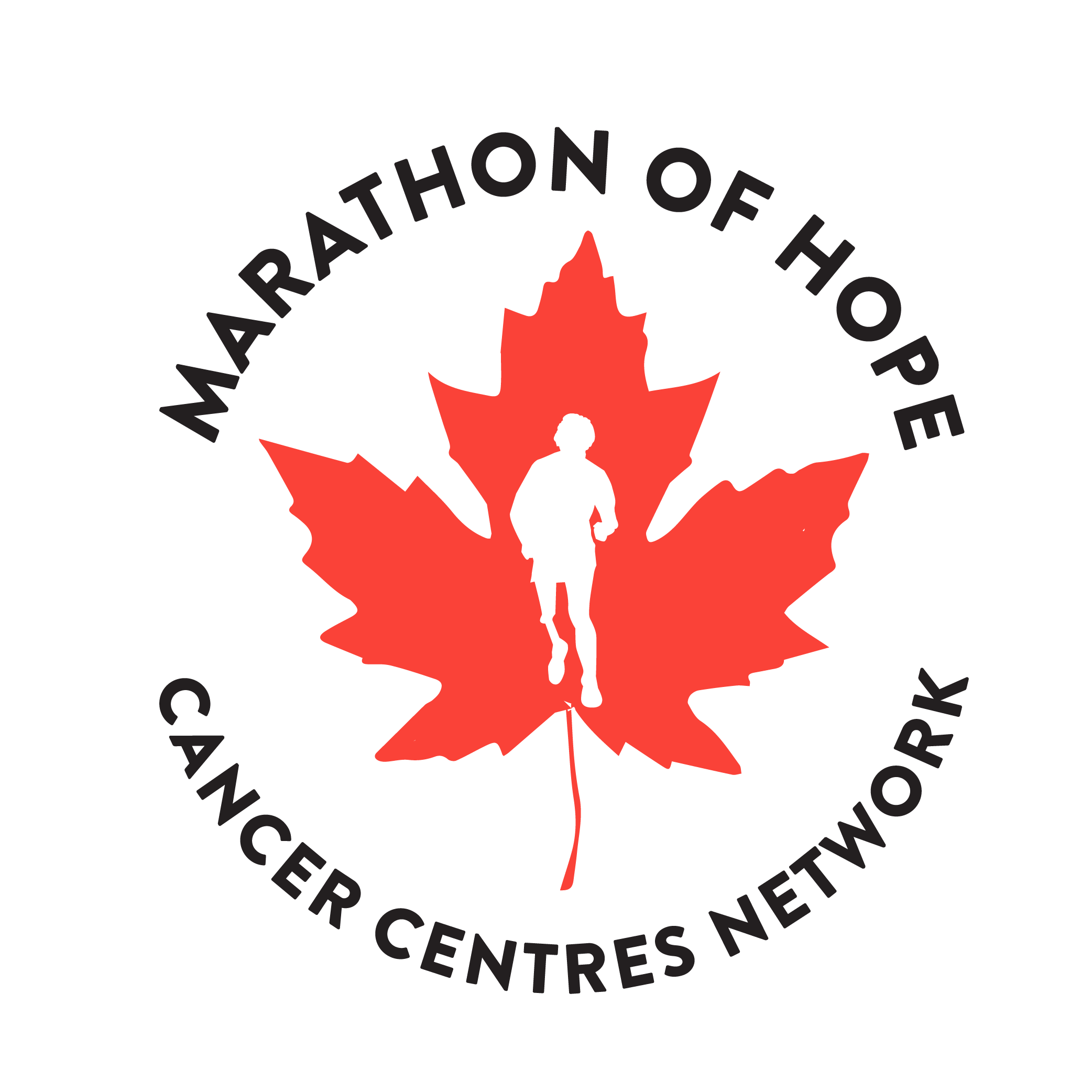 DEMANDE DÉTAILLÉEBOURSE MARATHON DE L’ESPOIR POUR CHERCHEURS CLINICIENS (2024)Date limite : vendredi 9 février 2024 (17 h, heure de l’Est)Envoyer par courriel à l’adresse moh@tfri.ca.Nom complet du candidat : [Nom, prénom, titre]Adresse postale du candidat : [Établissement, département, adresse municipale, ville, province, code postal]Courriel du candidat : [Adresse courriel du candidat]	Tél. du candidat : [No de téléphone du candidat au travail]TITRE DU PROJET : [Titre complet du projet]DATE DE DÉBUT PROPOSÉE : 1er juillet 2024INSTITUT DE RECHERCHE PARRAIN : [Nom de l’établissement qui administrera la bourse]Par la signature de ses représentants autorisés ci-dessous, habilités à signer en son nom, l’établissement parrain ci-dessous affirme avoir la capacité juridique voulue pour assumer la responsabilité du projet de recherche et des activités connexes détaillées dans la proposition. L’établissement fournira au candidat le temps, les locaux et le soutien désigné pour mener à bien les travaux de recherche décrits.Nom du programme ME parrain : [Nom du programme parrain]Nom du chef de projet ou du mentor pour confirmer le soutien de l’établissement parrain : [Non du chef de projet qui a accepté d’appuyer la demande]Résumé vulgarisé[Faire un résumé non scientifique du projet de recherche, en précisant l’impact que pourraient avoir les résultats des travaux de recherche et leur pertinence dans la lutte contre le cancer, le tout pouvant être affiché sur un site Web. Longueur maximale : une page]RÉSUMÉ SCIENTIFIQUE[Fournir un sommaire du projet de recherche. Décrire les objectifs scientifiques du projet, la méthodologie utilisée et les plans d’intégration des résultats obtenus au programme parrain. Longueur maximale : une page]TABLE DES MATIÈRES DE LA PROPOSITION SCIENTIFIQUE[Voir le Guide de demande – Bourse Marathon de l’espoir pour chercheurs cliniciens (2024).] Longueur maximale : 20 pages pour la proposition scientifique (sections 1a à 1f). La liste des références n’est pas comptabilisée dans la limite de 20 pages; elle doit être présentée à simple interligne. Les références doivent être présentées de manière claire et concise. Un supplément de 5 pages est autorisé pour les diagrammes, figures et photographies (section 1 h).]Section	PageProposition scientifiqueObjectif global et contexte	iObjectifs précis et leur contribution à l’atteinte de l’objectif global	iiDonnées préliminaires	iiiPlan de recherche pour chacun des objectifs	ivCollaboration avec l’établissement parrain	vRésultats attendus	viListe des références	viiDiagrammes, figures, photographies	viiiSommaire des lettres de parrainage (2), appui institutionnel et collaborateurs	Budget demandé	ixDescription et justification du budget 	XAnnexes	xiiCV Marathon de l’espoirTableau des certificats requis/obtenusDéclaration sur l’inclusion du sexe et du genre dans la méthodologie de rechercheLettres d’engagement des fonds admissibles de contrepartie 1.   PROPOSITION SCIENTIFIQUE2. SOMMAIRE DES LETTRES DE PARRAINAGE ET COLLABORATEURS[Le programme parrain doit fournir deux lettres, une du directeur et une d’un autre membre du programme. Chaque lettre doit expliquer ce qui suit :Ce que le projet de recherche apportera au programme parrain;La contribution du programme parrain aux objectifs de recherche du candidat;L’encadrement fourni par les chercheurs du programme.][Idéalement, une des lettres devrait provenir d’un chercheur qui ne travaille pas dans les mêmes installations que le candidat.][Une lettre est requise de la part de l’établissement parrain (vice-président, doyen de la faculté ou chef de département) confirmant l’engagement pris à l’endroit du candidat (poste permanent, subvention et ressources mises à la disposition exclusive du candidat), y compris le temps que le candidat pourra consacrer au projet de recherche.][Une lettre est requise de chacun des collaborateurs essentiels du projet de recherche, dans laquelle il décrit en détail sa collaboration et les engagements qu’il prend.]1 Sommaire des lettres jointes3. BUDGET DEMANDÉ[Se reporter au document Guide de demande – Bourse Marathon de l’espoir pour chercheurs cliniciens (2024) avant de remplir cette section.]PersonnelConsommablesSOMMAIRE DU BUDGET DEMANDÉ4. DESCRIPTION ET JUSTIFICATION DU BUDGET6. ANNEXES2 Sommaire des annexes[Joindre le CV Marathon de l’espoir. Inclure la liste complète de vos publications et de vos contributions les plus importantes.][Les candidats peuvent joindre jusqu’à trois manuscrits ou publications qui concernent directement la proposition.][Remplir le tableau des certificats exigés par l’établissement parrain pour la proposition scientifique]3 Sommaire des certificatsLégende de l’état : S.O. = Sans objet J = Joint S = Soumis AS = À soumettreDéclaration sur l’inclusion du sexe et du genre dans la méthodologie de recherche[Inclure une déclaration disant que vous avez tenu compte de l’analyse comparative fondée sur le sexe et le genre (ACSG) dans votre projet de recherche.]Lettres d’engagement des fonds admissibles de contrepartie   [Voir l’annexe A pour plus de détails sur les fonds et les dépenses de contrepartie admissibles.]Annexe A - Dépenses admissibles pour les projetsLes dépenses admissibles sont indiquées dans les plans de travail et les budgets approuvés dans le cadre de chaque projet de subvention.  Un projet est défini comme une activité de recherche approuvée par le Réseau des centres d’oncologie du Marathon de l’espoir, tel que décrit dans une entente annuelle de subvention de projet de recherche (RPGA) qui doit être signée entre chaque établissement et l’IRTF.  Considérations particulières concernant les dépenses de contrepartie admissibles :Les fonds de contrepartie disponibles doivent être dépensés pour les coûts directs admissibles afin d’être déclarés. Un jumelage en espèces acceptable doit respecter les principes suivants :Les dépenses de contrepartie sont des dépenses payées à partir de sources identifiables ou vérifiables qui doivent contribuer directement au projet et être approuvées par l’IRTF.Les fonds de contrepartie doivent être dépensés en coûts directs nouveaux ou supplémentaires pour mener à bien le projet approuvé du MOHCCN.  Les coûts indirects, les frais généraux ou le soutien en nature ne sont pas des dépenses admissibles.  Les fonds de contrepartie doivent être dépensés pendant les dates approuvées de la période d’exécution du RPGA.Les dépenses déclarées à partir des fonds de contrepartie doivent être vérifiables dans les comptes financiers de chaque institution bénéficiaire et seront validées lors d’une vérification externe annuelle.Chaque source de fonds de contrepartie doit être identifiée et ne peut provenir de sources qui reçoivent la majorité de leur financement du gouvernement fédéral en raison des règles fédérales sur le cumul. Cela comprend les IRSC, Génome Canada, etc.Les sources non fédérales peuvent être le secteur privé, les donateurs, les organismes de bienfaisance ou d’autres ordres de gouvernement, à condition que la source ne reçoive pas > 51 % de son financement du gouvernement fédéral.Les dépenses de contrepartie admissibles ne peuvent pas être remboursées par l’IRTF.Les dépenses non admissibles au titre de Santé Canada et du financement de contrepartie comprennent :Dépenses avant ou après les dates de la période de rendement du RPGA.Contributions ou allocations en nature.Coûts indirects ou allocations. 5Équipement non inclus dans le budget approuvé du projet RPGA.Subventions, sous-subventions ou autres coûts d’attribution.Soutien académique / frais pour les stagiaires / étudiants tels que des allocations ou des bourses.Frais généraux ou frais d’infrastructure (c.-à-d. institutionnel, département, entretien des immeubles, loyer, assurance, bibliothèque, etc.).Les coûts de télécommunication ne sont pas entièrement vérifiables car ils sont directement utilisés dans le projet approuvé, comme les forfaits cellulaires mensuels, l’Internet à domicile, etc.Frais de divertissement ou d’accueil.Frais d’adhésion ou de perfectionnement professionnel.Activités ne faisant pas partie de la portée du projet approuvé dans le RPGA.Tous les coûts de soins standard pour un patient, y compris les patients inscrits à un essai clinique ou à un autre projet de recherche.Toute dépense qui ne peut pas être vérifiée et retracée jusqu’à une source admissible de liquidités de contrepartie.Des tarifs déraisonnablement élevés ou inhabituels facturés au projet.Dépenses liées au lobbying.Vérification annuelle des dépenses de contrepartie :
Chaque année, Santé Canada exige que l’IRTF fasse appel à un cabinet de vérification externe pour effectuer une vérification des dépenses de contrepartie déclarées au 31 mars de chaque année par chaque institution collaboratrice. Le cabinet d’audit communiquera directement avec chaque institution collaboratrice pour obtenir des précisions sur la source, le montant et la justification en mai/juin de chaque année.CandidatChef de départementDoyen/DirecteurVice-présidentNom (en caractères d’imprimerie) :Nom (en caractères d’imprimerie) :Nom (en caractères d’imprimerie) :Nom (en caractères d’imprimerie) :Signature :Signature :Signature :Signature :Date :Date :Date :Date :Nom de l’auteur Poste1.Directeur du programme2.Membre3.ÉtablissementTitre de poste : Salaires et avantages sociauxAnnée 1Année 2Année 3TOTALTOTAL ANNUELDescriptionAnnée 1Année 2Année 3TOTALTOTAL ANNUELCatégorie de dépenseAnnée 1Année 2Année 3TOTALPersonnelConsommablesTOTAL ANNUELAnnexeJoint1.CV Marathon de l’espoir2.Manuscrit 1CertificatÉtat1.Biorisques2.Soins des animaux3.Éthique humaine4.Échantillons humains et biologiques5.Cellules souches pluripotentes humainesAnnexeJoint1.[Description]2.[Description]3.[Description]